XXIV WOJEWÓDZKI FESTIWAL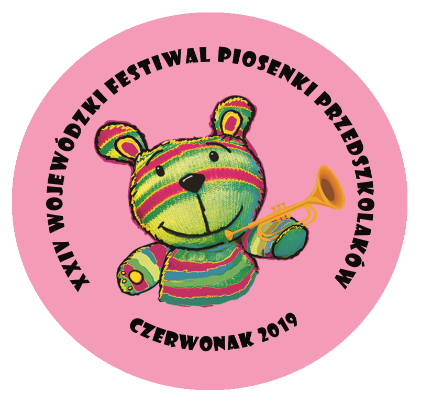 PIOSENKI PRZEDSZKOLAKÓWCZERWONAK 2019KARTA UCZESTNIKAOświadczenie Rodzica/Opiekuna PrawnegoNa podstawie art. 6 ust. 1 i 7 Rozporządzenia Parlamentu Europejskiego i Rady (UE) 2016/679 z dnia 27 kwietnia 2016r. w sprawie ochrony osób fizycznych w związku z przetwarzaniem danych osobowych i w sprawie swobodnego przepływu takich danych oraz uchylenia dyrektywy 95/46/WE, oraz art. 81 ustawy o prawie autorskim i prawach pokrewnych z dnia 4 lutego 1994 r. (Dz.U. 2017 poz. 880 z późn. Zm.)  Ja, niżej podpisany …………………………………………………………..………… rodzic/opiekun prawny dziecka: …………………………………………………….………………………………….(imię i nazwisko dziecka)wyrażam zgodę na przetwarzanie danych osobowych oraz wizerunku mojego dziecka w celu dopełnienia realizacji działań statutowych, promocyjnych i uczestnictwa w wydarzeniach organizowanych przez Administratora. Oświadczam także, iż podpisując oświadczenie zapoznałem/łam się z Regulaminem festiwalu oraz w pełni go akceptuję.……….…………………………………………………………………………………………………………………………                                                                                                                                                                Miejscowość, data i podpis rodzica/opiekuna prawnegoImię i nazwisko UczestnikaData urodzenia                      Przedszkole / Instytucja zgłaszająca / Zgłoszenie prywatne  Osoba zgłaszająca
(imię i nazwisko)Telefon kontaktowye-mailAdres zamieszkania Uczestnika(gmina, kod pocztowy, miejscowość, ulica, nr domu i mieszkania)Repertuar (tytuł piosenki, autor muzyki,       autor tekstu)Imiona i nazwiska osób towarzyszących na scenie (max. 3 osoby)1. …………………………………………………………………………….2. …………………………………………………………………………….3. …………………………………………………………………………….1. …………………………………………………………………………….2. …………………………………………………………………………….3. …………………………………………………………………………….1. …………………………………………………………………………….2. …………………………………………………………………………….3. …………………………………………………………………………….Rodzaj akompaniamentu  półplayback  (plik  mp3 na nośniku pendrive)  /  instrument muzyczny (proszę wpisać jaki)